Единый государственный экзамен по ГЕОГРАФИИ Инструкция  по выполнению работыЭкзаменационная работа состоит из двух частей, включающих в себя 34 задания. Часть  1 содержит  27 заданий с кратким  ответом.  Часть  2 содержит  7  заданий  с  развёрнутым ответом.На выполнение экзаменационной работы по географии отводится 3 часа (180 минут).Ответы к заданиям части 1 (1—27) записываются в виде числа, слова (словосочетания) или последовательности цифр. Ответ запишите в поле ответа в тексте работы, а затем перенесите в бланк ответов № 1.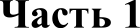    Город  Чара  имеет  географические  координаты 56°54' с. ш., 118°15' в.д.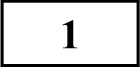 Определите, на территории какого субъекта РФ находится этот город.Ответ:   	А  Б В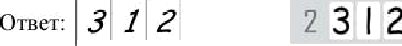 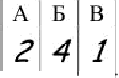 Отве7 :  «    4	1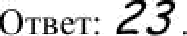 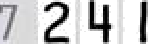 zt 2 3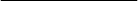 32	Расположите  перечисленные  слои  атмосферы  в  порядке удаления от земной  поверхности.мезосфератропосферастратосфераОтвет:   —6, Ј   тыс. человек    / S -	,    )Ответ:  KУPfKAЯ область   Й 3 К  У  Р С kЗадания 28—34 требуют развёрнутого ответа. Ответом на задание 28 должен быть сделанный Вами рисунок. В заданиях 29—34 требуется записать полный ответ на поставленный вопрос или решение задачи. В бланке ответов № 2 укажите номер задания и запишите ответ на него.Все бланки ЕГЭ заполняются яркими чёрными чернилами. Допускается использование гелевой, или капиллярной, или перьевой ручек.При выполнении заданий можно пользоваться черновиком. Записи в черновике не учитываются при оценивании работы.Баллы, полученные Вами за выполненные задания, суммируются. Постарайтесь выполнить как можно больше заданий и набрать наибольшее количество баллов.Желаем успеха.!Запишите получившуюся последовательность цифр.Ответ: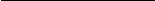 3		Какие  из  следующих  утверждений  о рациональном  природопользовании являются верными? Запишите  все цифры, под которыми они указаны.создание систем оборотного водоснабженияпроведение лесовосстановительных работразвитие тепловой энергетикипродольная распашка склоновстроительство ГЭС на горных реках Ответ:   	   Прочитайте приведённый ниже текст, в котором пропущен ряд слов (словосочетаний). Выберите из предлагаемого списка слова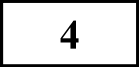 (словосочетания), которые необходимо вставить на место пропусков. 	(А) — нижняя оболочка атмосферы, содержащая свыше 80% воздуха и почти весь водяной пар. Её толщина неодинакова. В тропических широтах она 		(Б), а в полярных 	(В).Список слов (словосочетание).стратосфераменьше (8 — 10 км)одинковатропосфератермосферабольше (16 — 18 км) Ответ: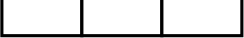    Остановите соответствие между почвой и природной зоной, в которой они расположены.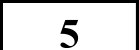 Расположите перечисленные параллели в порядке увеличения   продолжительности дня 1 декабря, начиная с параллели с наименьшей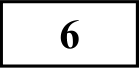 продолжительностью дня.1) 54° с.ш.2) 23° с.ш.3) 23° ю.ш.Запишите в таблицу получившуюся последовательность цифр.Ответ: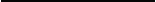    Расположите  перечисленные  части  Мирового  океана  с севера  на юг в том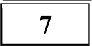 порядке, в котором они располагаются на карте мира, начиная с самогоЮЖного.Карибское мореБискайский заливПролив ДрейкаЗапишите  в таблицу  выбранные  цифры  под соответствующими буквами.ПОЧВАА) Подзолистые Б) Серые лесные В) ЧерноземыПРИРОДНАЯ ЗОНАСтепьТайгаАрктическая пустыняШироколиственные лесаОтвет:    	  Расположите перечисленные страны в порядке возрастания в них показателя средней ожидаемой продолжительности жизни, начиная со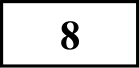 Запишите в таблицу получившуюся последовательность цифр. Ответ:страны с наименьшим значением этого показателя.АнголаАргентинаНорвегияЗапишите в таблицу получившуюся последовательность цифр. Ответ: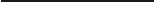 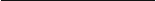   Какие три из перечисленных регионов имеют наибольшую среднюю плотность населения? Запишите  в таблицу цифры, под которыми  указаны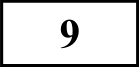 эти территории.l) Чукотский AO	2) Брянская область	3) Московская областьЯкутия	5) Ленинградская область	6) Мурманская областьОтвет: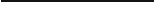    Прочитайте приведённый ниже текст, в котором пропущен ряд слов (словосочетаний). Выберите из предлагаемого списка слова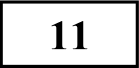 (словосочетания), которые необходимо вставить на место пропусков.Основная характеристика Индии		 Индия — государство, расположенное на полуострове 	(А).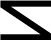 По форме правления является 	(Б), состоит из 25 штатов и 7 союзных территорий. Верхней палатой парламента является Совет штатов, нижней — Народное собрание. В Индии благоприятные для экономического развития природные условия, богатые минеральные, водные и агроклиматические ресурсы. Многие экорегионы, такие как леса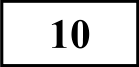 Остановите   соответствие   между   страной   и  диаграммой,   отражающей	 	(В) — дождевые леса юго-западных Гат,распределение её экономически активного населения по секторам экономики: к каждой позиции, данной в первом столбце, подберите соответствующую позицию из второго столбца.М  - промьвігхетпіостъ	М    - се.тьское хозяйство	- сфера ус.тугхарактеризуются необыкновенно высоким уровнем эндемизма; в общей сложности, 33 % видов растений Индии являются эндемичными.Cnиcoк слов (словосочетание).Индокитайшола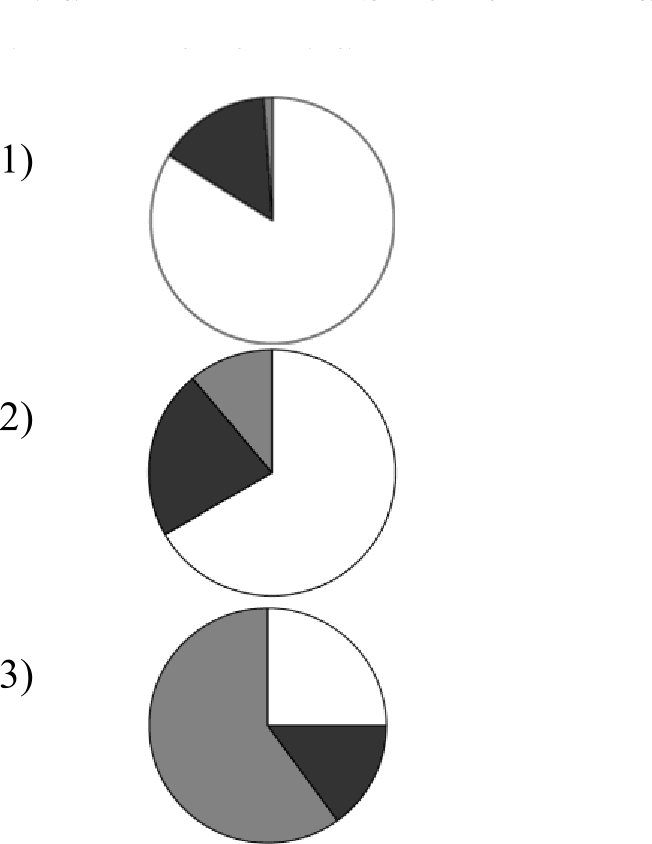 CTPAHAА) КенияБ) СингапурВ) ЧехияРАСПРЕДЕЛЕНИЕ ЭКОНОМНЧЕСКН AKTИBHOFO   НАСЕЛЕНИЯ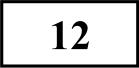 республикаИндостанмонархиясаванна Ответ: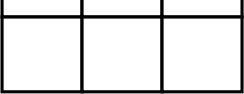 Какие три из перечисленных городов России имеют наибольшую численность населения? Запишите в таблицу цифры, под которыми указаны эти города.Запишите в таблицу выбранные цифры под соответствующими буквами.Ответ:l)   Ханты-МансийскЧебоксарыПсковВоронежСанкт-ПетерубургСамараОтвет:	 	  В каких трех из перечисленных регионов находятся крупные гидроэлектростанции? Запишите в таблицу цифры, под которыми указаны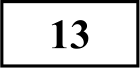 эти регионы.Иркутская областьРеспублика КомиРеспублика ХакасияАрхангельская областьБрянская областьСаратовская область Ответ: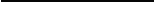    Прочитайте приведённый ниже текст, в котором пропущен ряд слов (словосочетаний). Выберите из предлагаемого списка слова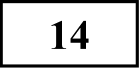 (словосочетания), которые необходимо вставить на место пропусков.Особенности населения Поволжья  В каких из высказываний содержится информация о миграциях? Запишите все цифры, под которыми они указаны.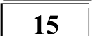 l) В 2010 году из развивающихся стран в развитые переселилось почти 2,7 млн. чел.В связи с обострившейся ситуацией на Ближнем Востоке, число людей, переехавших в европейские страны, значительно возросло.Число городов-миллионеров в России с каждым годом возрастает, и на конец 2016 их уже 15.Паводки и лесные пожары, которые летом 2014 застали жителей Благовещенска, стали причиной уезда оттуда более 10% населенияОжидаемая средняя продолжительность жизни населения за последние десятилетия значительно возросла и сейчас превышает 70 лет.Ответ:   	  На основе анализа данных приведенной ниже таблицы укажите регионы, в которых в период с 2015 по 2017 г. ежегодно происходило увеличение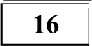 Современное Поволжь—еодин из самых густонаселенных районов России.объемов промышленного производства. Запишите  все цифры, подСредняя плотность населения—  30 чел/км 2, к  	(А) заселенным субъектам относят республику Татарстан, Саратовскую и Самарскую область, к 	(Б) заселенным — республику Калмыкия и Астраханскую область. Уровень урбанизации высок и составляет 73%. Причиной этому служит высокое развитие региона. Ведь именно здесь находится субъект, опережающий социально-экономическое развитие страны - 		(В).Список слов (словосочетание).l) менеереспублика Калмыкияреспублика ТатарстанУльяновская областьболееодинаково Ответ: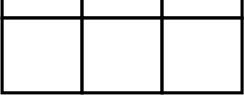 которыми указаны эти регионы.Динамика объемов промышленного производства Поволжья(в % к предыдущему году)Ответ:   	   С помощью карты сравните средние максимальные температуры воздуха января в точках, обозначенных на карте цифрами 1, 2, 3. Расположите эти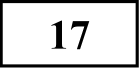 точки в порядке повышения температуры. Запишите в таблицу получившуюся последовательность цифр.Средние  максимальные  температуры  воздуха  января, ° С   В каких трех из перечисленных стран основная часть электроэнергии производится на FЭC? Запишите в таблицу цифры, под которыми указаны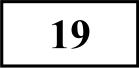 эти страны.l) ДР КонгоУкраинаПольшаФранцияНорвегияБразилияОтвет: 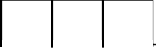 20		В соответствии с Законом о возврате к «зимнему» времени с 26 октября 2014 г. на территории страны установлено 11 часовых зои (см. карту).Исходным при исчислении местного времени часовых зои служитмосковское врем—я	время II часовой зоны.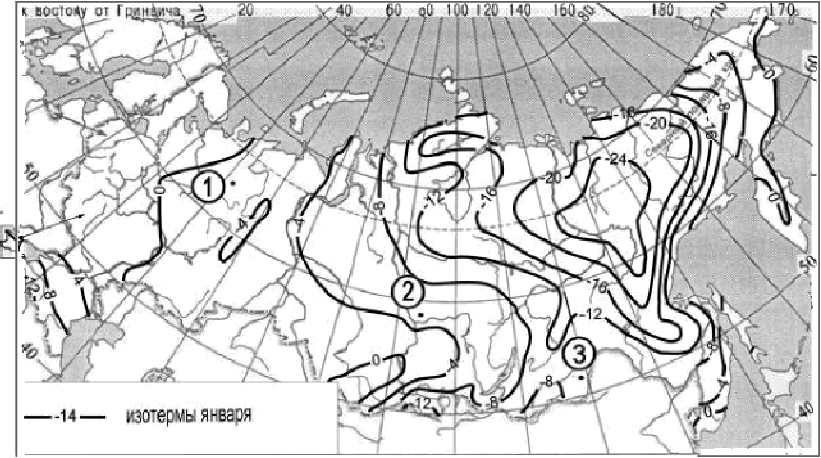 Запишите в таблицу выбранные цифры под соответствующими буквами. Ответ: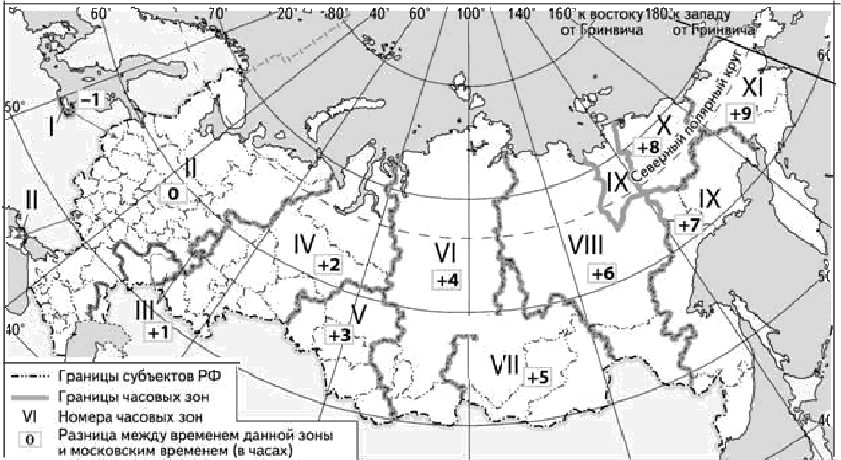 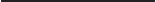   Остановите соответствие между страной и ее столицей: к каждому элементу первого столбца подберите соответствующий элемент из второго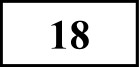 столбца.CTPAHAА) Республика Конго Б) ДР КонгоВ) СенегалСТОЛИЦАl) КиншасаДаккаБраззавильДакарСамолёт вылетел из Москвы (II часовая зона) в Красноярск (VI часоваяЗапишите в таблицу выбранные цифры под соответствующими буквами. Ответ:зона) в 8 часов утра по московскому времени. Расчётное время полёта составляет 7 часов. Сколько времени будет в Красноярске, когда самолёт приземлится? Ответ запишите в виде числа.Ответ:   	   Используя данные диаграммы, определите величину миграционного прироста (убыли) населения в 2015 г. Ответ запишите в виде числа.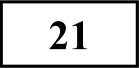 Международная  миграция  в России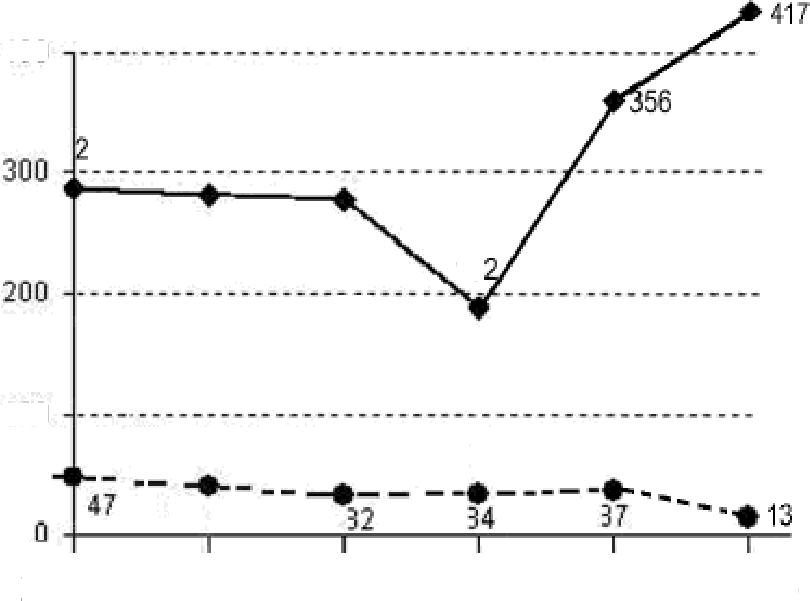 4008z	28g	ggД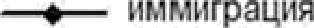 1923	Расположите   перечисленные   периоды   геологической   истории Земли  в хронологическом порядке, начиная с самого раннего.l) четвертичныйюрскийдевонскийЗапишите в таблицу получившуюся последовательность цифр.Ответ: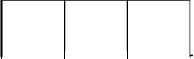 100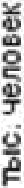 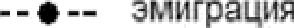 2011	2012	2013   2014	2015	2016Ответ:     	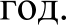  Используя данные таблицы, сравните обеспеченность стран углем.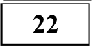 Расположите страны в порядке увеличения в них показателяресурсообеспеченности, начиная со страны с наименьшим значением этого показателя.Запишите в таблицу получившуюся последовательность цифр. Ответ: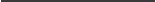 234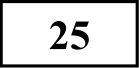 Определите страну по её краткому описанию.Это полуостровное государство, находящееся в северной Европе имеет в своем подчинении 2 заморские территории, одна из которых является крупнейшим островом, а жители другой говорят на языке, прородителем которого являеся старо-норвежский. Государство по форме правления является конституционной монархией, а также является одним из основателей и постоянным участником HATO и ОЭСиР.Ответ:   	Определите субъект РФ по его краткому описанию.Субъект Российской Федерации, входит в состав Центрального федерального округа. Административный центр области не определён из-за экономических и политических особенностей региона, фактически	это крупнейший город страны, однако часть органов государственной власти расположена  в другом городе. Деятельность области связана с одноименной рекой, поэтому активно развит речной транспорт и туризм.Ответ: 	область.Частъ 2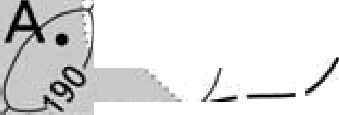 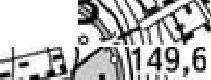 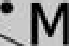 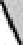 Іvlасштаб 1-20 000В 1 см 200 м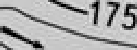 200	0	200	400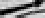   Постройте профиль рельефа местности по линии A—B. Для этого перенесите основу для построения профиля на бланк ответов, используя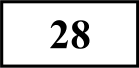 горизонтальный масштаб — в 1 см 50 м и вертикальный масштаб — в 1 см 10 м. Скажите на профиле знаком «*» положение дороги.3178.4	” '	• ,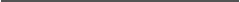 Горизонтали проведены череэ 5 метров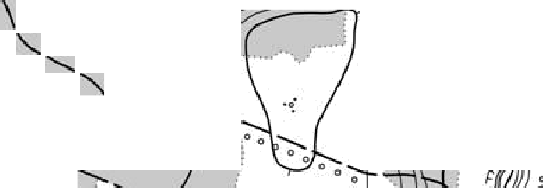 200А I90Іб0200190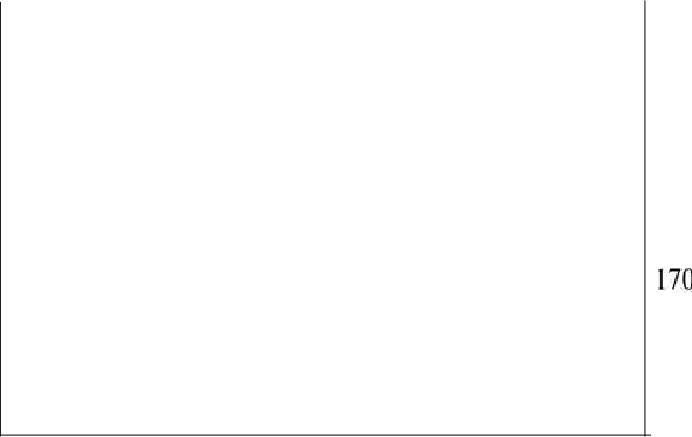 l d0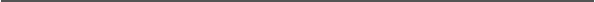   Определите по карте расстояние на местности по прямой от точки А до точки М. Полученный результат округлите до десятков метров. Ответ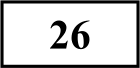 запишите цифрами.Ответ:   	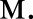 170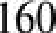 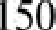 t60в15b237	Определите азимут, по которому надо идти от точки В до точки А. Ответ “	запишите цифрами.Ответ: 	градусов.239		На территории Ленинградской области и Санкт-Петербурга расположено несколько крупных автосборочных предприятий. Скажите 2 причины,способствующие этому.  На рисунке представлены климатограммы, составленные для пунктов А и В, расположенных в Европе примерно на одинаковой широте и высоте над уровнем моря. Определите, какой из них расположен восточнее. Для обоснования Вашего ответа приведите два довода.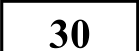 А)	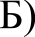 30	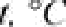 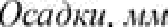 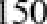 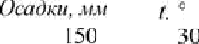   Определите координаты пункты, расположенного в Северном полушарии, если известно, что 21 марта в 18 часов по солнечному времени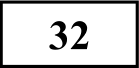 Гринвичского меридиана в этом пункте полдень и Солнце находится на высоте 45° над горизонтом. Свой ответ обоснуйте.?0	100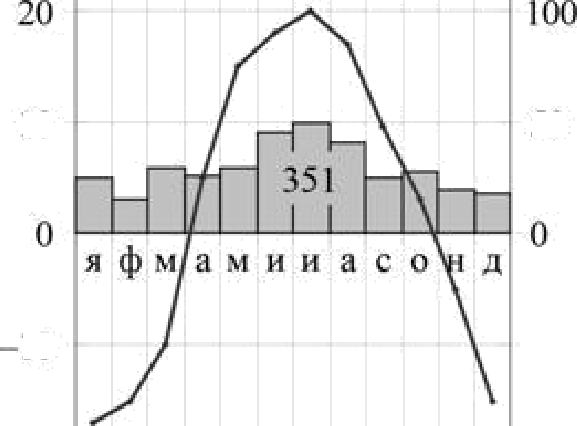 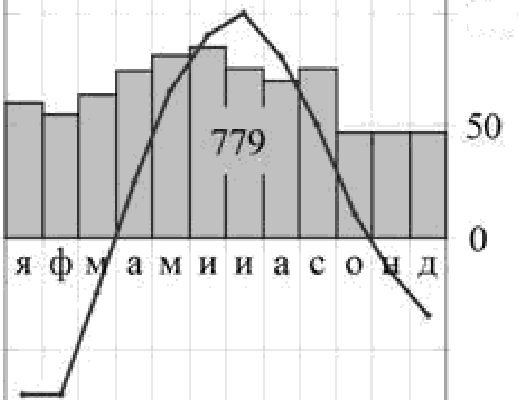 І0	50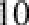 0І0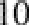 —?0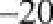   Используя данные таблицы, приведенной ниже, сравните доли сельского хозяйства в BBП и доли сельского хозяйства в общих объемах экспорта Колумбии и Канады. Сделайте вывод о том, в какой из этих стран сельское хозяйство играет большую роль в экономике. Для обоснования своего ответа запишите необходимые числовые данные и вычисления.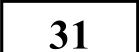   Используя данные таблицы, определите показатель естественного прироста населения (в %о) в 2013 г. для Орловской области. При расчётах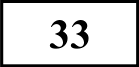 используйте показатель среднегодовой численности населения. Запишите решение задачи. Полученный результат округлите до десятых долей промилле.  На численность населения субъектов Российской Федерации заметное влияние оказывают как естественное движение населения, так и миграции.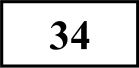 Проанализировав данные таблицы, определите величину миграционного прироста (убыли) населения Орловской области в 2013 г. Запишите решение задачи.Система оценивания  экзаменационной работы по географии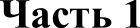 Задания 1—6, 8, 10—11, 14—17, 20—27 оцениваются 1 баллом. Задание считается выполненным верно, если ответ записан в той форме, которая указана в инструкции по выполнению задания.Правильное выполнение заданий 7, 9, 12, 13, 18, 19 оценивается 2 баллами. Эти задания оцениваются следующим образом: полноеправильное выполнение задания — 2 балла; выполнение задания с одной ошибкой (одной неверно указанной, в том числе лишней, цифрой наряду со всеми верными цифрами) ИЛН неполное выполнение задания (отсутствие одной необходимой цифры) — 1 балл; неверное выполнение задания (приуказании двух или более ошибочных цифр) — 0 баллов.Частъ 2Критерии оценивания  заданий с развёрнутым  ответом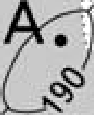 Іvlасштаб 1-20 000В 1 см 200 м                                                        200	0	200	400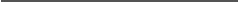 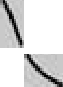 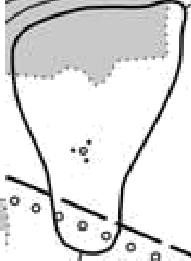 Горизонтали проведены череэ 5 метров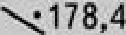   Постройте профиль рельефа местности по линии A—B. Для этого перенесите основу для построения профиля на бланк ответов, используя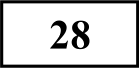 горизонтальный масштаб—  в 1 см 50 м и вертикальный  масштаб—  в l см 10 м. Скажите на профиле знаком «*» положение дороги.200А I90Іб0170200190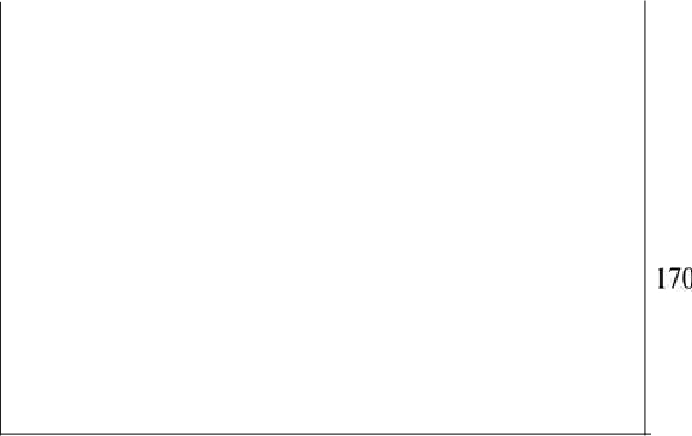 l d0t60в  На территории Ленинградской области и Санкт-Петербурга расположено несколько крупных автосборочных предприятий. Скажите 2 любые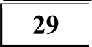 причины, способствующие этому.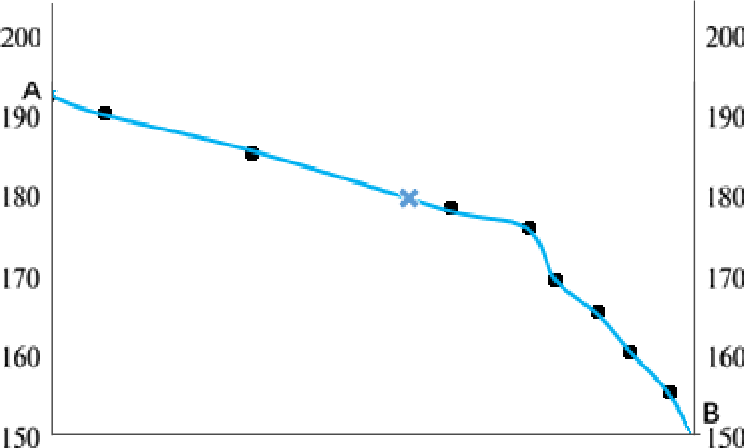   На рисунке представлены климатограммы, составленные для пунктов А и В, расположенных в Европе примерно на одинаковой широте и высоте над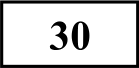 уровнем моря. Определите, какой из них расположен восточнее. Для обоснования Вашего ответа приведите два довода.А)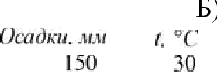 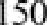 30І0І0—?0?050	10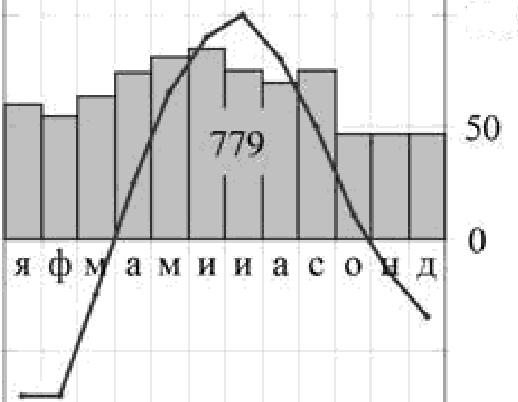 0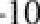 100Содержание  верного  ответа  и указания по оцениванию	Баллы Назван пункт А, в качестве аргументов в ответе указаны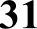 следующие причины:l) в пункте А выпадает меньше атмосферных осадков;2) в пункте А более холодные зимы;ИЛИ в пункте А больше годовая амплитуда температур.Ответ включает три названных выше элемента	2Ответ включает один (любой) из названных выше элементов,	1Все ответы, которые не соответствуют вышеуказанным	0критериям выставления оценок в l и 2 баллаМаксимальный балл	2Используя данные таблицы, приведенной ниже, сравните доли сельского хозяйства в BBП и доли сельского хозяйства в общих объемах экспорта Колумбии и Канады. Сделайте вывод о том, в какой из этих стран сельское хозяйство играет большую роль в экономике. Для обоснования своего ответа запишите необходимые числовые данные и вычисления.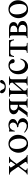    Определите координаты пункты, расположенного в Северном полуиіарии, если известно, что 21 марта в 18 часов по солнечному времени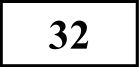 Fринвичского меридиана в этом пункте полдень и Солнце находится на высоте 45° над горизонтом. Свой ответ обоснуйте.  На численность населения субъектов Российской Федерации заметное влияние оказывают как естественное движение населения, так и миграции.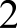 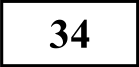 Проанализировав данные таблицы, определите величину миграционного прироста (убыли) населения Орловской области в 2013 г. Запишите решение задачи.  Используя данные таблицы, определите показатель естественного прироста населения (в %о) в 2013 г. для Орловской области. При расчётах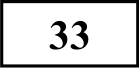 используйте показатель среднегодовой численности населения. Запишите решение задачи. Полученный результат округлите до десятых долей промилле.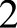 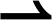 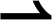 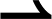 Регион2015201620171) Саратовская область98,699,4102,32) Ульяновская область100,2114,5105,63) Пензенская область107,3102,5100,54) Саратовская область93,895,596,9СтранаРазведанные запасы угля,млн тДобыча угля,млн т в годl) Китай11450022002) Австралия785003603) Казахстан3130086СтранаОбъем BBП, млрд доллОтраслевая   структураBBП, %Отраслевая   структураBBП, %Отраслевая   структураBBП, %Общий	объем кэспорта, млрд долл.Объем сельскохозяйственно   го кэспорта, млрд долл.СтранаОбъем BBП, млрд доллСельскоеПромыш  елнностьСфера услугОбщий	объем кэспорта, млрд долл.Объем сельскохозяйственно   го кэспорта, млрд долл.Уганда126667528174Турция367252750750569Содержание  верного ответа и указания по оцениванию(допускаются иные формулировки ответа, не искажающие его смысла)БаллыРешение:-4025  : 772 903	1000  = -5,207639251ИЛИ -4025 : 772 903	1000 = -5,2Ответ: -3,4%oПриведена запись решения, и правильно определён показательестественного прироста населения (в %о) в 2013 г. для Орловской области: -3,4%o2В ответе приведена запись решения, но получен неверный ответ,так как допущена ошибка в вычислениях.ИЛИ Получен неверный ответ, так как неверно проведено округление до десятых долей промилле.ИЛИ Получен верный ответ, но в ответе вместо знака %о указан1разность между численностью населения на 1 января 2013 г. и наl января 2012 г.ИЛИ Указан верный ответ, но отсутствует запись решения00Максимальный балл2